2018-19 FCA School Calendar 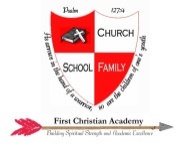 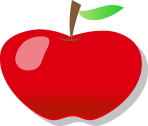 Pizza Lunch Days for the year are as follows(All students):Aug. 24Sept. 28Jan. 25Feb. 22April 12Art Theory and Special Projects Dates(Grades 1-6with Mrs. Manning) are as follows:Aug. 30					Jan. 31Sept. 27					Feb. 28			Oct. 25					March 28Nov. 29					April 25Dec. 13					May 23AugustAug. 9           Open house- 1-3 pmAug. 10         First Day of School  for Students-                       Parent  Breakfast 7:30 amAug. 16        Orientation Night- 6 pm SanctuaryAug. 31        Early Release day 11:00JanuaryJan. 7           Students Return to SchoolJan. 10         Report Cards- 2nd Nine WeeksJan. 21         Martin Luther King, Jr. Day – No schoolSeptemberSept. 3        Labor Day- No schoolSept. 10      Grandparents’ Day  Chapel-lunch10:30Sept. 13      Progress ReportsSept. 17      Yearbook Picture DaySept. 26      See You at the Pole Prayer Event  FebruaryFeb. 7          Progress ReportsFeb. 18        Presidents’ Day- No schoolFeb. 24        Living History-6 pm  (Sunday Evening)OctoberOct. 11       Science Night 6 pm  (Grades 4-6)Oct. 15       Teacher Work Day- No schoolOct. 18       Report Cards 1st Nine WeeksOct. 26      Costume Parade- Trunk or Treat-                   Early  Release Day 11 amMarchMarch 12      Spring Picture DayMarch 14      Field Day/Early Release  Day 11:00March 15      Teacher Work Day- No schoolMarch18-22             Spring Break- No schoolMarch 28      Report Cards-3rd Nine WeeksNovemberNov. 8       Progress ReportsNov. 12     Veterans’ Day- No schoolNov.  16    Thanksgiving Luncheon 11:00- Early                     Release dayNov. 19-23        Thanksgiving Holidays- No school    Nov. 26     Global Missions  WeekAprilApril 8-12     Achievement Testing Grades 3-6April 19         Good Friday/ Early Release Day11:00April 25         Progress ReportsDecemberDec. 14      Science Fair 9:00 amDec. 19     Gingerbread Event- 10 am                   EarlyRelease Day- 11 amDec. 20-Jan. 4      Christmas Holidays- No schoolMayMay 3             Breakfast with a Buddy  7:30 amMay 24           FCA Awards 10:00 amMay 27           Memorial Day- No schoolMay 29           Last Day of School for                         Students-    Report Cards 4th                         Nine Weeks- Early Release day-11:00